BOTANY DEPARTMENT E CONTENT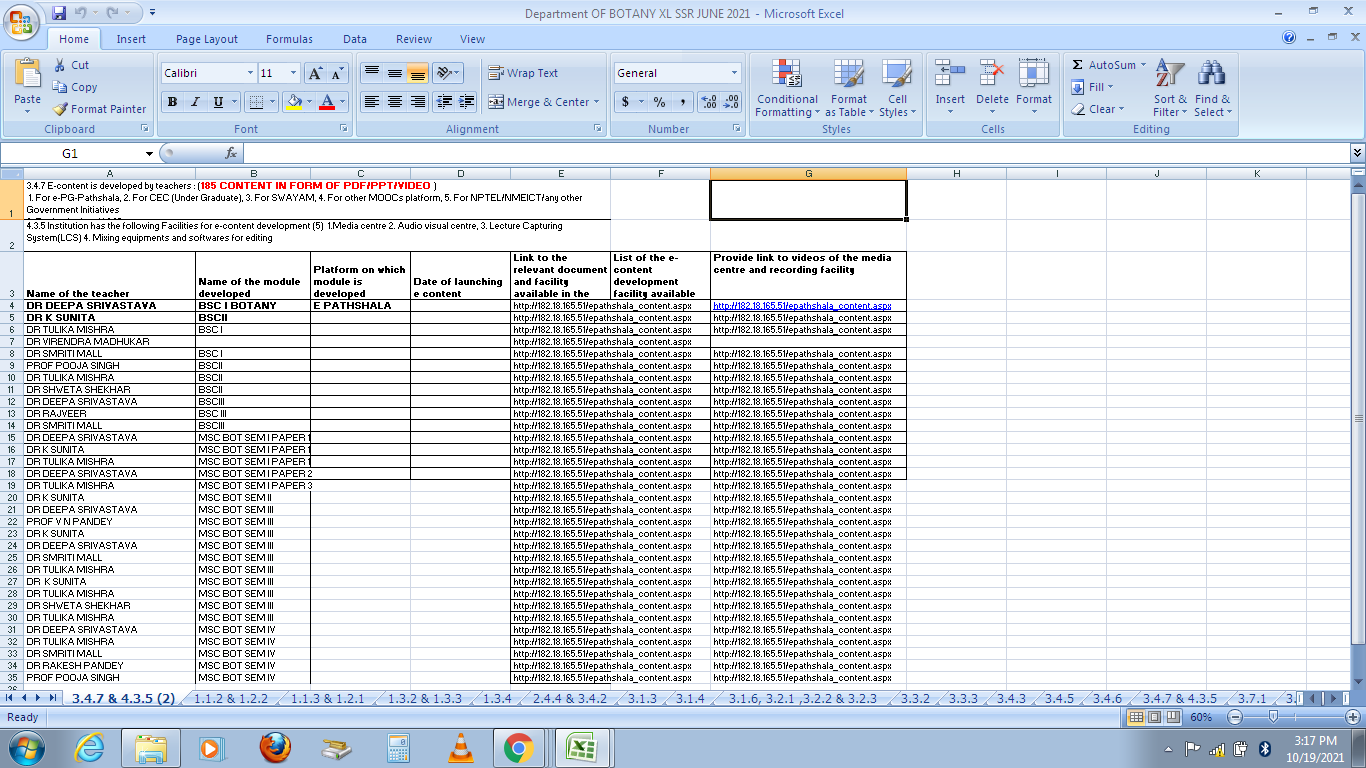 